Wetter und KlimaFeinlernzieleDie SchülerInnen und Schüler sind in der Lage, das aktuelle Wetter zu definieren und in eigenen Worten zu erklären (AFB I)Die SchülerInnen können unterschiedliche Messgeräte, die mit dem Wetter in Zusammenhang stehen benennen und deren Funktionsweise erklären (AFB II)Die SchülerInnen und Schüler können das Wetter in deren Leben einbeziehen (AFB II)Lernziele der Digitalen GrundbildungVergleichen und bewerten: können mit automatisiert aufbereiteten Informationsangeboten eigenverantwortlich umgehen.Technische Problemlösung: verbinden digitale Geräte mit einem Netzwerk und tauschen Daten zwischen verschiedenen elektronischen Geräten aus.Kommentar: In dieser Stunde habe ich versucht, dass die SuS so viel wie möglich mit diversen Bildern beschäftigt sind. Das Thema Wetter eignet sich meiner Meinung perfekt dafür. Man kann Bilder auswerten wie zum Beispiel einen Wetterbericht und kann Bilderrätsel einfügen. Bilder dienen zur Visualisierung und zum besseren Verstehen für die SuS. In Zukunft werde ich versuchen, mehr solcher Bildarbeiten in meinen Unterricht einfließen zu lassen. Was ist das?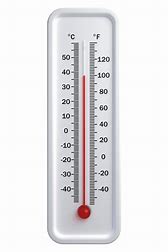 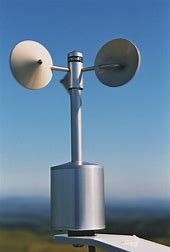 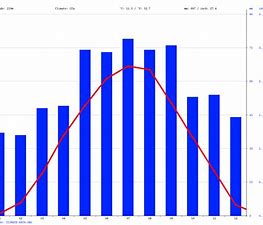 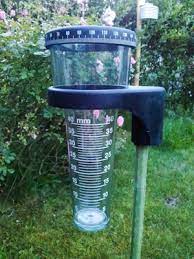 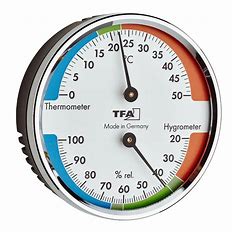 ARBEITSAUFTRAG: Bestimmt kannst du die folgenden Fragen beantworten, wenn du den Wetterbericht von heute genauer betrachtest. 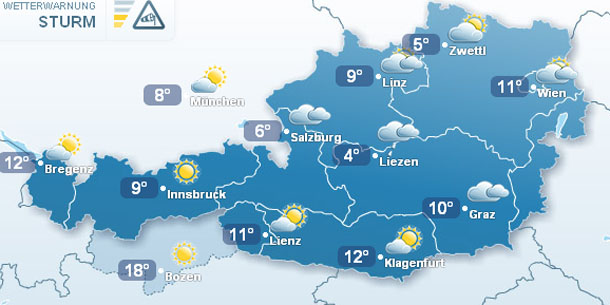 In welcher Stadt ist es heute am wärmsten?   _ _ _ _ _ _Die kälteste Stadt ist _ _ _ _ _ _In welchen Städten scheint heute die Sonne? _ _ _ _ _ _ Wie groß ist der Temperaturunterschied zwischen dem wärmsten und dem kältesten Ort? _ _ _ _Du willst heute in Linz ins Freibad gehen. Begründe, warum dies keine gute Idee ist _ _ _ _ _ _In Linz hat es _ _ _ _ ℃In Zwettl hat es _ _ _ _ ℃ARBEITSAUFTRAG: Ordne je ein Messgerät einem Text zu. Klebe die Kärtchen danach in dein Heft!WettWerrerWetter & KlimaWetter & KlimaWetter & KlimaWetter & KlimaWetter & KlimaWetter & KlimaWetter & KlimaPhaseLernziel (Vermittlungsinteresse- Operatoren) Die S/S…Lernziel (Vermittlungsinteresse- Operatoren) Die S/S…Lerninhalt Medien/MethodeSozialformZeit(Min)E IV…. Kennen die Begriffe wie Thermometer und Anemometer.…. Können Begriffe den Bildern zuordnen. Mit der Klasse die Begriffe unter den Bildern schreibenSuS versuchen mithilfe den Bildern auf das Thema der heutigen Stunde zu kommen. Handout GLSG10EA IV/PV… können einen Wetterbericht lesen… wissen was die diversen Symbole bedeutenDie Wetterkarte wird zuerst erklärt und danach sollen die SuS versuchen, Daten aus der Wetterkarte herauszulesen. Mithilfe der Karte soll der Lückentext ausgefüllt werden. HandoutEA15      EAIV…. Können selbstständig Begriffe den jeweiligen Erklärungen zuordnen Die Bilder von Messgeräten und den Erklärungen, werden von den SuS ausgeschnitten und dann richtig ins Heft eingeklebt. Handout, HeftEA15     ESIV… Reproduktion was sie in dieser Stunde gelernt habenDie SuS werden gefragt, was für sie neu war in der Stunde. Eventuell kurzes Kahoot Spiel zum festigen der Inhalte. PCGLSG10FUNKTION der Unterrichtsphasen im problemorientierten Unterricht1. E     Einstieg  2. PR  Problematisierung2. EA  Erarbeitungsphase /Recherche/Information3. ES  Ergebnissicherung (Auswertung/Anwendung/Übertragung/           Interpretation/persönliche Bezugnahme)4. ÜP  Überprüfung der Ergebnisse (REF Reflexion-Diskussion-Beurteilung/ PRO Produzieren-Verändern-HandelnVermittlungsinteresse nach VielhaberIV   Inhaltliches (Reproduktion)PV  Praktisches (Transfer-  Anwendung) KV  Kritisches  (Reflexion)SozialformenFV          Frontaler Vortrag  (L oder S)GLSG    Gelenktes LehrerschülergesprächIALSG   Interaktives Lehrerschülergespräch (offene Diskussion) GA   GruppenarbeitPA    PartnerarbeitEA    EinzelarbeitWenn Wasser aus der Atmosphäre abgegeben wird, sprechen wir von Niederschlag. Es gibt flüssigen Niederschlag wie Regen und festen Niederschlag wie Schnee oder Hagel. Den Niederschlag kann man messen, indem man das Wasser in einem Gefäß auffängt und dann die Menge abließt. Das passiert mit einem Niederschlagsmesser. Die Mengenangabe des Niederschlags erfolgt in mm.Temperatur ist das, was wir als „warm“, „kalt“, „heiß“ etc. beschreiben. Sie wird von der Einstrahlung der Sonne beeinflusst und mit einem Thermometer gemessen. Normalerweise erfolgt die Angabe der Temperatur in Grad Celsius °C.Der Wind ist an jedem Tag unterschiedlich stark, manchmal weht er sehr stark und manchmal nur ganz schwach. Wie stark der Wind weht, also die Windgeschwindigkeit, wird mit einem Anemometer gemessen.Die Luft enthält immer Wasserdampf. Das sind winzig kleine Wassertröpfchen, die sich in der Luft befinden und die wir nicht sehen können. Manchmal ist die Luft feuchter und manchmal trockener. Das wird mit dem Hygrometer gemessen und der Anteil des Wasserdampfs in der Luft wird angegeben